附件3玉溪农业职业技术学院公开招聘编外人员报名二维码（QQ）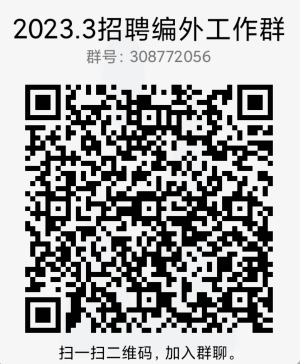 注：确认资格审查通过的考生扫描二维码，实名+专业申请入群。